Dlaczego warto kupić wkładki Gerda?Zastanawiasz się czy i w ogóle dlaczego warto zdecydować się na <strong>wkładki Gerda</strong>? Sprawdź co sprawia, że jest to dobry wybór do drzwi!Wkładki GerdaDrzwi składają się z wielu istotnych elementów, jakimi są zamki, zawiasy, pokrętła, klamki, a także wkładki. To właśnie dzięki okuciom drzwiowym nasze mieszkanie jest dobrze zabezpieczone przed włamaniem. Wybór wszystkich tych elementów jest istotny - w celu zapewnienia bezpieczeństwa domowników warto zdecydować się na zakup wysokiej jakości produktów. Do takich okuć należą między innymi wkładki Gerda. Dlaczego warto się na nie zdecydować? Zapraszamy do lektury!Jak wybrać okucia do drzwi?Na samym początku warto zastanowić się, jak w ogóle wybrać okucia do drzwi. Elementy, takie jak wkładki, należy rozmontować z drzwi, a następnie zmierzyć i dokupić okucie o dokładnie takiej samej długości. Istotne jest to, że wkładka nie może być ani za długa, ani za krótka, gdyż w takim wypadku drzwi nie będą prawidłowo funkcjonować, a włamanie się do mieszkania nie będzie stanowić problemu. Wybierając okucia należy kierować się opinią innych użytkowników, producentem, a także materiałem, z jakiego wykonano okucia. Dlaczego więc wkładki Gerda to dobry wybór?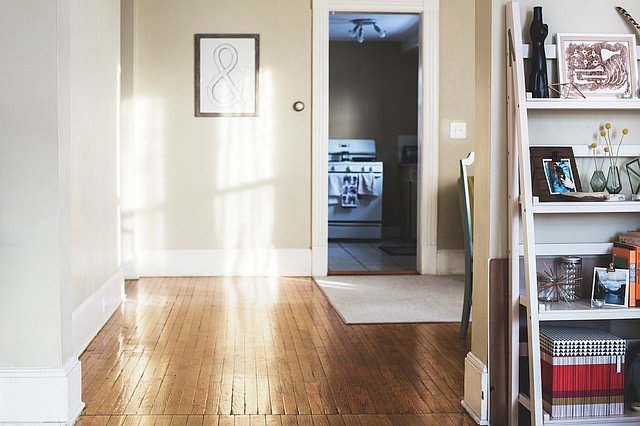 Co sprawia, że wkładki Gerda są warte uwagi?Wspominaliśmy już, że wybierając okucia trzeba wziąć pod uwagę m.in producenta. Obecnie na rynku znajduje się kilka wartych uwagi firm, które produkują wysokiej jakości elementy do drzwi. Wkładki Gerda są antywłamaniowe, dzięki czemu zapewniają wysoki poziom bezpieczeństwa, zarówno w gospodarstwie domowym, jak i firmach czy placówkach publicznych. 